Form ( 10 )Quarterly Performance ReportTo, Chairman Myanmar Investment Commission Date. Subject:	Submission of Quarterly Performance Report 1.	 I do submit the Quarterly Performance Report which is approved by the permit or endorsement from Myanmar Investment Commission (MIC) or Region/ State Investment Committee according to the Myanmar Investment Rule 197. 2.	 The particulars about the investment business are as follow: (a) Company Name ………………………….……………………………………(b) MIC permit/ Endorsement No. ……………………………………………….(c) Region/State Endorsement No. ………………………………………………(d) Form of Investment …………………………………………………………..3.	 The contact person and phone number regarding the investment information are as follows: (a) Person Name	………………………………………………………………... (b) Phone Number 	………………………………………………………………...4. 	Hereby submitted within three months periods from, ………………(month) ………………(year) to ………...........(month) ……………….(year), of …………… …………………………………..………….(company) enclosed herewith the require documents. Signature ……………………..……………… 			Name of Investor ……………………………Designation 	………………………………….Quarterly Performance Report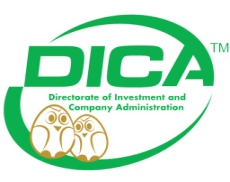 Which Quarterly Period is relevant? (Please select one):Please nominate the Main Economic Activity (as per ISIC Code) and the Type of Business (as per MIC Approval) of the investment company. Refer Note for details.Note: the Main Economic Activity is based on the ISIC Code - Revision 4. Please refer to the Annex on ISIC Activities to choose your company's main industrial activity at the 'class' level, which will be a 4-digit classification. If your activities can be found in two or more of the classes, use the classification of your main activity.The 'Type of Business' is stated in the company's original MIC ApprovalHas the company achieved its "Commencement Date"?Note: Rule 146 of the Myanmar Investment Rules specifies when an investment has officially commenced. This is called the "Commencement Date". Please select and complete one.Please complete the following questions regarding the progress of the investment project:What is the current shareholding of the investment company?If more space is required, please submit Quarterly Report with additional pagesPlease list the insurances taken out by the company. In accordance with the Myanmar Investment law. Refer Note for details.If more space is required, please submit Quarterly Report with additional pages.Note: Section 73 of the Myanmar Investment Law and Rule 212 of the Myanmar Investment Rules require that investment companies have appropriate insurances, depending on their business type.How many employees does the investment company have?Note: the answer should include the, employees as per the initial proposal, and also the current employment. What is the amount of capital and non-capital contribution to the Investment project?Note: Capital Contribution refers to cash contributions to the investment project, whether the cash has been provided through loans or other capital. Non-Capital Commitment refers to all non-cash contributions to the investment project. Wholly-owned Myanmar companies should use MMK. Foreign-owned and JV companies should use USD.When the company received MIC Approval, it was required to specify a total amount of domestic and foreign loans. If the company has any outstanding loans, please list these below:Note: Wholly-owned Myanmar companies should use MMK. Foreign-owned and JV companies should use USD.Please list the total revenue for the quarter:Note: Wholly-owned Myanmar companies should use MMK. Foreign-owned and JV companies should use USD. Please list the total value of EXPORTS and IMPORTS for the quarter:Out of the Total Value of Imports, please list the total value of RAW MATERIALS imports only for the Quarter.Note: Wholly-owned Myanmar companies should use MMK. Foreign-owned and JV companies should use USD.Annex - ISIC Code Revision 4For Question 1, please select the "Main Economic Activity" based on the ISIC Code - Revision 4.Please choose your company's main industrial activity at the 'class' level, which will be a 4-digit classification. If your activities can be found in two or more of the classes, use the classification of your main activity.Purpose: in accordance with Rule 197 of the Myanmar Investment Rules, the purpose of the Quarterly Performance Report is to collect information on investment in Myanmar. All responses in this Report must relate only to the business activities approved by the Myanmar Investment Commission.Due Date: Please complete this Quarterly Performance Report within one (1) month of the end of each quarter of the fiscal year.Obligation of Response: Failure to complete this Quarterly Performance Report may open the investment company to administrative penalties, in accordance with Section 85 of the Myanmar Investment Law.Currency: for companies wholly-owned by Myanmar nationals, please complete using Myanmar Kyat. JV and foreign-owned companies to use US Dollars.Please download the Quarterly Performance Report at www.dica.gov.mm Company name : Address details : Township : State/Region : Company Registration Number in DICA Register : MIC Permit or Endorsement Number : Date of MIC Permit or Endorsement : Quarterly PeriodDeadline for Quarterly ReportPlease select oneOctober-DecemberReport due 31 JanuaryJanuary-MarchReport due 30 AprilApril-JuneReport due 31 JulyJuly-SeptemberReport due 31 OctoberQuestion 1Question 1Question 1Main Economic Activity (as per 4-dight ISIC 'Class' Code )Type of Business (as per MIC Approval) Question 2[        ]Yes. The commencement date of the investment company was ……………………….(day /month/year)[        ]No. The investment company has not yet achieved its Commencement Date. The Commencement Date is expected by …………………………. (month/year)Question 3Land(Please Select one )[    ] This activity does not require landLand(Please Select one )[    ] Land rent/purchase already completedLand(Please Select one )[    ] Land rent/purchase not yet completedFactory Building(Please Select one )[    ] This activity does not require a factory or buildingFactory Building(Please Select one )[    ] (Please select one) Construction I purchase I renovation I rent commenced in ……………………. (month/year)Factory Building(Please Select one )[    ] (Please select one) Construction I purchase I renovation I rent has not commencedMachinery(Please Select one )[     ] This activity does not require machineryMachinery(Please Select one )[     ] Purchase/rent of key machinery commenced in ……………………..(month/year)Machinery(Please Select one )[     ] Purchase/rent of key machinery has not yet commencedQuestion 4Name of Shareholder% of Investment CompanyCountry of OriginQuestion 5Type of InsuranceName of InsurerQuestion 6Per MIC ApprovalPer MIC ApprovalAt time of ReportAt time of ReportLocalExpatriateLocalExpatriateEmployeesQuestion 7Per MIC ApprovalAt time of lastQuarterly ReportAt time of thisQuarterly ReportCapital ContributionNon- Capital ContributionQuestion 8Total Approved as per MIC Approval At time of last Quarterly Report At time of this Quarterly ReportTotal Domestic LoansTotal Foreign LoansQuestion 9Total Revenue for QuarterQuestion 10Total Value of  Exports for QuarterTotal Value of  Imports for QuarterValue of Raw Materials Imports for Quarter Section AAgriculture, Forestry & FishingSection AAgriculture, Forestry & FishingSection AAgriculture, Forestry & FishingSection AAgriculture, Forestry & FishingSection AAgriculture, Forestry & FishingSection AAgriculture, Forestry & FishingSection AAgriculture, Forestry & FishingSection AAgriculture, Forestry & FishingSection AAgriculture, Forestry & FishingSection AAgriculture, Forestry & FishingSection AAgriculture, Forestry & FishingSection AAgriculture, Forestry & FishingSection AAgriculture, Forestry & FishingDivision 01Crop and animal production, hunting and related service activitiesCrop and animal production, hunting and related service activitiesCrop and animal production, hunting and related service activitiesCrop and animal production, hunting and related service activitiesCrop and animal production, hunting and related service activitiesCrop and animal production, hunting and related service activities011011011Growing of non-perennial cropsGrowing of non-perennial cropsGrowing of non-perennial cropsGrowing of non-perennial cropsGrowing of non-perennial cropsGrowing of non-perennial crops011101110111Growing of cereals (except rice) , leguminous crops and oil seedsGrowing of cereals (except rice) , leguminous crops and oil seedsGrowing of cereals (except rice) , leguminous crops and oil seedsGrowing of cereals (except rice) , leguminous crops and oil seedsGrowing of cereals (except rice) , leguminous crops and oil seedsGrowing of cereals (except rice) , leguminous crops and oil seeds011201120112Growing of riceGrowing of riceGrowing of riceGrowing of riceGrowing of riceGrowing of rice011301130113Growing of vegetables and melons, roots and tubersGrowing of vegetables and melons, roots and tubersGrowing of vegetables and melons, roots and tubersGrowing of vegetables and melons, roots and tubersGrowing of vegetables and melons, roots and tubersGrowing of vegetables and melons, roots and tubers011401140114Growing of sugar caneGrowing of sugar caneGrowing of sugar caneGrowing of sugar caneGrowing of sugar caneGrowing of sugar cane011501150115Growing of tobaccoGrowing of tobaccoGrowing of tobaccoGrowing of tobaccoGrowing of tobaccoGrowing of tobacco011601160116Growing of fibre cropsGrowing of fibre cropsGrowing of fibre cropsGrowing of fibre cropsGrowing of fibre cropsGrowing of fibre crops011901190119Growing of other non-perennial cropsGrowing of other non-perennial cropsGrowing of other non-perennial cropsGrowing of other non-perennial cropsGrowing of other non-perennial cropsGrowing of other non-perennial crops012012012Growing of perennial cropsGrowing of perennial cropsGrowing of perennial cropsGrowing of perennial cropsGrowing of perennial cropsGrowing of perennial crops012101210121Growing of grapesGrowing of grapesGrowing of grapesGrowing of grapesGrowing of grapesGrowing of grapes012201220122Growing of tropical and subtropical fruitsGrowing of tropical and subtropical fruitsGrowing of tropical and subtropical fruitsGrowing of tropical and subtropical fruitsGrowing of tropical and subtropical fruitsGrowing of tropical and subtropical fruits012301230123Growing of citrus fruitsGrowing of citrus fruitsGrowing of citrus fruitsGrowing of citrus fruitsGrowing of citrus fruitsGrowing of citrus fruits012401240124Growing of pome fruits and stone fruitsGrowing of pome fruits and stone fruitsGrowing of pome fruits and stone fruitsGrowing of pome fruits and stone fruitsGrowing of pome fruits and stone fruitsGrowing of pome fruits and stone fruits012501250125Growing of other tree and bush fruits and nutsGrowing of other tree and bush fruits and nutsGrowing of other tree and bush fruits and nutsGrowing of other tree and bush fruits and nutsGrowing of other tree and bush fruits and nutsGrowing of other tree and bush fruits and nuts012601260126Growing of oleaginous fruitsGrowing of oleaginous fruitsGrowing of oleaginous fruitsGrowing of oleaginous fruitsGrowing of oleaginous fruitsGrowing of oleaginous fruits012701270127Growing of beverage cropsGrowing of beverage cropsGrowing of beverage cropsGrowing of beverage cropsGrowing of beverage cropsGrowing of beverage crops012801280128Growing of spices, aromatic, drug and pharmaceutical cropsGrowing of spices, aromatic, drug and pharmaceutical cropsGrowing of spices, aromatic, drug and pharmaceutical cropsGrowing of spices, aromatic, drug and pharmaceutical cropsGrowing of spices, aromatic, drug and pharmaceutical cropsGrowing of spices, aromatic, drug and pharmaceutical crops012901290129Growing of other perennial cropsGrowing of other perennial cropsGrowing of other perennial cropsGrowing of other perennial cropsGrowing of other perennial cropsGrowing of other perennial crops013013013013001300130Plant propagationPlant propagationPlant propagationPlant propagationPlant propagationPlant propagation014014014Animal productionAnimal productionAnimal productionAnimal productionAnimal productionAnimal production014101410141Raising of cattle and buffaloesRaising of cattle and buffaloesRaising of cattle and buffaloesRaising of cattle and buffaloesRaising of cattle and buffaloesRaising of cattle and buffaloes014201420142Raising of horses and other equinesRaising of horses and other equinesRaising of horses and other equinesRaising of horses and other equinesRaising of horses and other equinesRaising of horses and other equines014301430143Raising of camels and camelidsRaising of camels and camelidsRaising of camels and camelidsRaising of camels and camelidsRaising of camels and camelidsRaising of camels and camelids014401440144Raising of sheep and goatsRaising of sheep and goatsRaising of sheep and goatsRaising of sheep and goatsRaising of sheep and goatsRaising of sheep and goats014501450145Raising of swine/pigsRaising of swine/pigsRaising of swine/pigsRaising of swine/pigsRaising of swine/pigsRaising of swine/pigs014601460146Raising of poultryRaising of poultryRaising of poultryRaising of poultryRaising of poultryRaising of poultry014901490149Raising of other animalsRaising of other animalsRaising of other animalsRaising of other animalsRaising of other animalsRaising of other animals015015015015001500150Mixed farmingMixed farmingMixed farmingMixed farmingMixed farmingMixed farming016016016Support activities to agriculture and post-harvest crop activitiesSupport activities to agriculture and post-harvest crop activitiesSupport activities to agriculture and post-harvest crop activitiesSupport activities to agriculture and post-harvest crop activitiesSupport activities to agriculture and post-harvest crop activitiesSupport activities to agriculture and post-harvest crop activities016101610161Support activities for crop productionSupport activities for crop productionSupport activities for crop productionSupport activities for crop productionSupport activities for crop productionSupport activities for crop production016201620162Support activities for animal productionSupport activities for animal productionSupport activities for animal productionSupport activities for animal productionSupport activities for animal productionSupport activities for animal production016301630163Post-harvest crop activitiesPost-harvest crop activitiesPost-harvest crop activitiesPost-harvest crop activitiesPost-harvest crop activitiesPost-harvest crop activities016401640164Seed processing for propagationSeed processing for propagationSeed processing for propagationSeed processing for propagationSeed processing for propagationSeed processing for propagation017017017017001700170Hunting, trapping and related service activitiesHunting, trapping and related service activitiesHunting, trapping and related service activitiesHunting, trapping and related service activitiesHunting, trapping and related service activitiesHunting, trapping and related service activitiesDivision 02Forestry and loggingForestry and loggingForestry and loggingForestry and loggingForestry and loggingForestry and logging021021021021002100210Silviculture and other forestry activitiesSilviculture and other forestry activitiesSilviculture and other forestry activitiesSilviculture and other forestry activitiesSilviculture and other forestry activitiesSilviculture and other forestry activities022022022022002200220Logging	Logging	Logging	Logging	Logging	Logging	023023023023002300230Gathering of non-wood forest productsGathering of non-wood forest productsGathering of non-wood forest productsGathering of non-wood forest productsGathering of non-wood forest productsGathering of non-wood forest products024024024024002400240Support services to forestrySupport services to forestrySupport services to forestrySupport services to forestrySupport services to forestrySupport services to forestryDivision 03Fishing and aquacultureFishing and aquacultureFishing and aquacultureFishing and aquacultureFishing and aquacultureFishing and aquaculture031031031FishingFishingFishingFishingFishingFishing031103110311Marine fishingMarine fishingMarine fishingMarine fishingMarine fishingMarine fishing031203120312Freshwater fishingFreshwater fishingFreshwater fishingFreshwater fishingFreshwater fishingFreshwater fishing032032032AquacultureAquacultureAquacultureAquacultureAquacultureAquaculture032103210321Marine aquacultureMarine aquacultureMarine aquacultureMarine aquacultureMarine aquacultureMarine aquaculture032203220322Freshwater aquacultureFreshwater aquacultureFreshwater aquacultureFreshwater aquacultureFreshwater aquacultureFreshwater aquacultureSection BMining and quarryingSection BMining and quarryingSection BMining and quarryingSection BMining and quarryingSection BMining and quarryingSection BMining and quarryingSection BMining and quarryingSection BMining and quarryingSection BMining and quarryingSection BMining and quarryingSection BMining and quarryingSection BMining and quarryingSection BMining and quarryingDivision 05Mining of coal and ligniteMining of coal and ligniteMining of coal and ligniteMining of coal and ligniteMining of coal and lignite051051051051051005100510Mining of hard coalMining of hard coalMining of hard coalMining of hard coalMining of hard coal052052052052052005200520Mining of ligniteMining of ligniteMining of ligniteMining of ligniteMining of ligniteDivision 06Extraction of crude petroleum and natural gasExtraction of crude petroleum and natural gasExtraction of crude petroleum and natural gasExtraction of crude petroleum and natural gasExtraction of crude petroleum and natural gas061061061061061006100610Extraction of crude petroleumExtraction of crude petroleumExtraction of crude petroleumExtraction of crude petroleumExtraction of crude petroleum062062062062062006200620Extraction of natural gasExtraction of natural gasExtraction of natural gasExtraction of natural gasExtraction of natural gasDivision 07Mining of metal oresMining of metal oresMining of metal oresMining of metal oresMining of metal ores071071071071071007100710Mining of iron oresMining of iron oresMining of iron oresMining of iron oresMining of iron ores072072072072Mining of non-ferrous metal oresMining of non-ferrous metal oresMining of non-ferrous metal oresMining of non-ferrous metal oresMining of non-ferrous metal ores072107210721Mining of uranium and thorium oresMining of uranium and thorium oresMining of uranium and thorium oresMining of uranium and thorium oresMining of uranium and thorium ores072907290729Mining of other non-ferrous metal oresMining of other non-ferrous metal oresMining of other non-ferrous metal oresMining of other non-ferrous metal oresMining of other non-ferrous metal oresDivision 08Other mining and quarryingOther mining and quarryingOther mining and quarryingOther mining and quarryingOther mining and quarrying081081081081081008100810Quarrying of stone, sand and clayQuarrying of stone, sand and clayQuarrying of stone, sand and clayQuarrying of stone, sand and clayQuarrying of stone, sand and clay089089089089Mining and quarrying n.e.c.Mining and quarrying n.e.c.Mining and quarrying n.e.c.Mining and quarrying n.e.c.Mining and quarrying n.e.c.089108910891Mining of chemical and fertilizer mineralsMining of chemical and fertilizer mineralsMining of chemical and fertilizer mineralsMining of chemical and fertilizer mineralsMining of chemical and fertilizer minerals089208920892Extraction of peatExtraction of peatExtraction of peatExtraction of peatExtraction of peat089308930893Extraction of saltExtraction of saltExtraction of saltExtraction of saltExtraction of salt089908990899Other mining and quarrying n.e.c.Other mining and quarrying n.e.c.Other mining and quarrying n.e.c.Other mining and quarrying n.e.c.Other mining and quarrying n.e.c.Division 09Mining support service activitiesMining support service activitiesMining support service activitiesMining support service activitiesMining support service activities091091091091091009100910Support activities for petroleum and natural gas extractionSupport activities for petroleum and natural gas extractionSupport activities for petroleum and natural gas extractionSupport activities for petroleum and natural gas extractionSupport activities for petroleum and natural gas extraction099099099099099009900990Support activities for other mining and quarryingSupport activities for other mining and quarryingSupport activities for other mining and quarryingSupport activities for other mining and quarryingSupport activities for other mining and quarryingSection CManufacturingSection CManufacturingSection CManufacturingSection CManufacturingSection CManufacturingSection CManufacturingSection CManufacturingSection CManufacturingSection CManufacturingSection CManufacturingSection CManufacturingSection CManufacturingSection CManufacturingDivision 10Division 10Manufacture of food productsManufacture of food productsManufacture of food productsManufacture of food products1011011011010101010101010Processing and preserving of meatProcessing and preserving of meatProcessing and preserving of meatProcessing and preserving of meat1021021021020102010201020Processing and preserving of fish, crustaceans and molluscsProcessing and preserving of fish, crustaceans and molluscsProcessing and preserving of fish, crustaceans and molluscsProcessing and preserving of fish, crustaceans and molluscs1031031031030103010301030Processing and preserving of fruit and vegetablesProcessing and preserving of fruit and vegetablesProcessing and preserving of fruit and vegetablesProcessing and preserving of fruit and vegetables1041041041040104010401040Manufacture of vegetable and animal oils and fatsManufacture of vegetable and animal oils and fatsManufacture of vegetable and animal oils and fatsManufacture of vegetable and animal oils and fats1051051051050105010501050Manufacture of dairy productsManufacture of dairy productsManufacture of dairy productsManufacture of dairy products106106106Manufacture of grain mill products, starches and starch productsManufacture of grain mill products, starches and starch productsManufacture of grain mill products, starches and starch productsManufacture of grain mill products, starches and starch products1061106110611061Manufacture of grain mill productsManufacture of grain mill productsManufacture of grain mill productsManufacture of grain mill products1062106210621062Manufacture of starches and starch productsManufacture of starches and starch productsManufacture of starches and starch productsManufacture of starches and starch products107107107Manufacture of other food productsManufacture of other food productsManufacture of other food productsManufacture of other food products1071107110711071Manufacture of bakery productsManufacture of bakery productsManufacture of bakery productsManufacture of bakery products1072107210721072Manufacture of sugarManufacture of sugarManufacture of sugarManufacture of sugar1073107310731073Manufacture of cocoa, chocolate and sugar confectioneryManufacture of cocoa, chocolate and sugar confectioneryManufacture of cocoa, chocolate and sugar confectioneryManufacture of cocoa, chocolate and sugar confectionery1074107410741074Manufacture of macaroni, noodles, couscous and similar farinaceous productsManufacture of macaroni, noodles, couscous and similar farinaceous productsManufacture of macaroni, noodles, couscous and similar farinaceous productsManufacture of macaroni, noodles, couscous and similar farinaceous products1075107510751075Manufacture of prepared meals and dishesManufacture of prepared meals and dishesManufacture of prepared meals and dishesManufacture of prepared meals and dishes1079107910791079Manufacture of other food products n.e.c.Manufacture of other food products n.e.c.Manufacture of other food products n.e.c.Manufacture of other food products n.e.c.1081081081080108010801080Manufacture of prepared animal feedsManufacture of prepared animal feedsManufacture of prepared animal feedsManufacture of prepared animal feedsDivision 11Division 11Manufacture of beveragesManufacture of beveragesManufacture of beveragesManufacture of beverages1101110111011101Distilling, rectifying and blending of spiritsDistilling, rectifying and blending of spiritsDistilling, rectifying and blending of spiritsDistilling, rectifying and blending of spirits1102110211021102Manufacture of winesManufacture of winesManufacture of winesManufacture of wines1103110311031103Manufacture of malt liquors and maltManufacture of malt liquors and maltManufacture of malt liquors and maltManufacture of malt liquors and malt1104110411041104Manufacture of soft drinks; production of mineral waters and other bottled watersManufacture of soft drinks; production of mineral waters and other bottled watersManufacture of soft drinks; production of mineral waters and other bottled watersManufacture of soft drinks; production of mineral waters and other bottled watersDivision 12Division 12Manufacture of tobacco productsManufacture of tobacco productsManufacture of tobacco productsManufacture of tobacco products1201201201200120012001200Manufacture of tobacco productsManufacture of tobacco productsManufacture of tobacco productsManufacture of tobacco productsDivision 13Division 13Manufacture of textilesManufacture of textilesManufacture of textilesManufacture of textiles131131131Spinning, weaving and finishing of textilesSpinning, weaving and finishing of textilesSpinning, weaving and finishing of textilesSpinning, weaving and finishing of textiles1311131113111311Preparation and spinning of textile fibresPreparation and spinning of textile fibresPreparation and spinning of textile fibresPreparation and spinning of textile fibres1312131213121312Weaving of textilesWeaving of textilesWeaving of textilesWeaving of textiles1313131313131313Finishing of textilesFinishing of textilesFinishing of textilesFinishing of textiles139139139Manufacture of other textilesManufacture of other textilesManufacture of other textilesManufacture of other textiles1391139113911391Manufacture of knitted and crocheted fabricsManufacture of knitted and crocheted fabricsManufacture of knitted and crocheted fabricsManufacture of knitted and crocheted fabrics1392139213921392Manufacture of made-up textile articles, except apparelManufacture of made-up textile articles, except apparelManufacture of made-up textile articles, except apparelManufacture of made-up textile articles, except apparel1393139313931393Manufacture of carpets and rugsManufacture of carpets and rugsManufacture of carpets and rugsManufacture of carpets and rugs1394139413941394Manufacture of cordage, rope, twine and nettingManufacture of cordage, rope, twine and nettingManufacture of cordage, rope, twine and nettingManufacture of cordage, rope, twine and netting1399139913991399Manufacture of other textiles n.e.c.Manufacture of other textiles n.e.c.Manufacture of other textiles n.e.c.Manufacture of other textiles n.e.c.Division 14Division 14Manufacture of wearing apparelManufacture of wearing apparelManufacture of wearing apparelManufacture of wearing apparel1411411411410141014101410Manufacture of wearing apparel, except fur apparelManufacture of wearing apparel, except fur apparelManufacture of wearing apparel, except fur apparelManufacture of wearing apparel, except fur apparel1421421421420142014201420Manufacture of articles of furManufacture of articles of furManufacture of articles of furManufacture of articles of fur1431431431430143014301430Manufacture of knitted and crocheted apparelManufacture of knitted and crocheted apparelManufacture of knitted and crocheted apparelManufacture of knitted and crocheted apparelDivision 15Division 15Manufacture of leather and related productsManufacture of leather and related productsManufacture of leather and related productsManufacture of leather and related products151151151Tanning and dressing of leather; manufacture of luggage, handbags, saddlery and harness; dressing and dyeing of furTanning and dressing of leather; manufacture of luggage, handbags, saddlery and harness; dressing and dyeing of furTanning and dressing of leather; manufacture of luggage, handbags, saddlery and harness; dressing and dyeing of furTanning and dressing of leather; manufacture of luggage, handbags, saddlery and harness; dressing and dyeing of fur1511151115111511Tanning and dressing of leather; dressing and dyeing of furTanning and dressing of leather; dressing and dyeing of furTanning and dressing of leather; dressing and dyeing of furTanning and dressing of leather; dressing and dyeing of fur1512151215121512Manufacture of luggage, handbags and the like, saddlery and harnessManufacture of luggage, handbags and the like, saddlery and harnessManufacture of luggage, handbags and the like, saddlery and harnessManufacture of luggage, handbags and the like, saddlery and harness1521521521520152015201520Manufacture of footwearManufacture of footwearManufacture of footwearManufacture of footwearDivision 16Division 16Manufacture of wood and of products of wood and cork, except furniture; manufacture of articles of straw and plaiting materialsManufacture of wood and of products of wood and cork, except furniture; manufacture of articles of straw and plaiting materialsManufacture of wood and of products of wood and cork, except furniture; manufacture of articles of straw and plaiting materialsManufacture of wood and of products of wood and cork, except furniture; manufacture of articles of straw and plaiting materials1611611611610161016101610Sawmilling and planing of woodSawmilling and planing of woodSawmilling and planing of woodSawmilling and planing of wood162162162Manufacture of products of wood, cork, straw and plaiting materialsManufacture of products of wood, cork, straw and plaiting materialsManufacture of products of wood, cork, straw and plaiting materialsManufacture of products of wood, cork, straw and plaiting materials1621162116211621Manufacture of veneer sheets and wood-based panelsManufacture of veneer sheets and wood-based panelsManufacture of veneer sheets and wood-based panelsManufacture of veneer sheets and wood-based panels1622162216221622Manufacture of builders' carpentry and joineryManufacture of builders' carpentry and joineryManufacture of builders' carpentry and joineryManufacture of builders' carpentry and joinery1623162316231623Manufacture of wooden containersManufacture of wooden containersManufacture of wooden containersManufacture of wooden containers1629162916291629Manufacture of other products of wood; manufacture of articles of cork, straw and plaiting materialsManufacture of other products of wood; manufacture of articles of cork, straw and plaiting materialsManufacture of other products of wood; manufacture of articles of cork, straw and plaiting materialsManufacture of other products of wood; manufacture of articles of cork, straw and plaiting materialsDivision 17Division 17Manufacture of paper and paper productsManufacture of paper and paper productsManufacture of paper and paper productsManufacture of paper and paper products1701170117011701Manufacture of pulp, paper and paperboardManufacture of pulp, paper and paperboardManufacture of pulp, paper and paperboardManufacture of pulp, paper and paperboard1702170217021702Manufacture of corrugated paper and paperboard and of containers of paper and paperboardManufacture of corrugated paper and paperboard and of containers of paper and paperboardManufacture of corrugated paper and paperboard and of containers of paper and paperboardManufacture of corrugated paper and paperboard and of containers of paper and paperboard1709170917091709Manufacture of other articles of paper and paperboardManufacture of other articles of paper and paperboardManufacture of other articles of paper and paperboardManufacture of other articles of paper and paperboardDivision 18Division 18Printing and reproduction of recorded mediaPrinting and reproduction of recorded mediaPrinting and reproduction of recorded mediaPrinting and reproduction of recorded media181181181Printing and service activities related to printingPrinting and service activities related to printingPrinting and service activities related to printingPrinting and service activities related to printing1811181118111811PrintingPrintingPrintingPrinting1812181218121812Service activities related to printingService activities related to printingService activities related to printingService activities related to printing1821821821820182018201820Reproduction of recorded mediaReproduction of recorded mediaReproduction of recorded mediaReproduction of recorded mediaDivision 19Division 19Manufacture of coke and refined petroleum productsManufacture of coke and refined petroleum productsManufacture of coke and refined petroleum productsManufacture of coke and refined petroleum products1911911911910191019101910Manufacture of coke oven productsManufacture of coke oven productsManufacture of coke oven productsManufacture of coke oven products1921921921920192019201920Manufacture of refined petroleum productsManufacture of refined petroleum productsManufacture of refined petroleum productsManufacture of refined petroleum productsDivision 20Division 20Manufacture of chemicals and chemical productsManufacture of chemicals and chemical productsManufacture of chemicals and chemical productsManufacture of chemicals and chemical products201201201Manufacture of basic chemicals, fertilizers and nitrogen compounds, plastics and synthetic rubber in primary formsManufacture of basic chemicals, fertilizers and nitrogen compounds, plastics and synthetic rubber in primary formsManufacture of basic chemicals, fertilizers and nitrogen compounds, plastics and synthetic rubber in primary formsManufacture of basic chemicals, fertilizers and nitrogen compounds, plastics and synthetic rubber in primary forms2011201120112011Manufacture of basic chemicalsManufacture of basic chemicalsManufacture of basic chemicalsManufacture of basic chemicals2012201220122012Manufacture of fertilizers and nitrogen compoundsManufacture of fertilizers and nitrogen compoundsManufacture of fertilizers and nitrogen compoundsManufacture of fertilizers and nitrogen compounds2013201320132013Manufacture of plastics and synthetic rubber in primary formsManufacture of plastics and synthetic rubber in primary formsManufacture of plastics and synthetic rubber in primary formsManufacture of plastics and synthetic rubber in primary forms202202202Manufacture of other chemical productsManufacture of other chemical productsManufacture of other chemical productsManufacture of other chemical products2021202120212021Manufacture of pesticides and other agrochemical productsManufacture of pesticides and other agrochemical productsManufacture of pesticides and other agrochemical productsManufacture of pesticides and other agrochemical products2022202220222022Manufacture of paints, varnishes and similar coatings, printing ink and masticsManufacture of paints, varnishes and similar coatings, printing ink and masticsManufacture of paints, varnishes and similar coatings, printing ink and masticsManufacture of paints, varnishes and similar coatings, printing ink and mastics2023202320232023Manufacture of soap and detergents, cleaning and polishing preparations, perfumes and toilet preparationsManufacture of soap and detergents, cleaning and polishing preparations, perfumes and toilet preparationsManufacture of soap and detergents, cleaning and polishing preparations, perfumes and toilet preparationsManufacture of soap and detergents, cleaning and polishing preparations, perfumes and toilet preparations2029202920292029Manufacture of other chemical products n.e.c.Manufacture of other chemical products n.e.c.Manufacture of other chemical products n.e.c.Manufacture of other chemical products n.e.c.2032032032030203020302030Manufacture of man-made fibresManufacture of man-made fibresManufacture of man-made fibresManufacture of man-made fibresDivision 21Division 21Manufacture of pharmaceuticals, medicinal chemical and botanical productsManufacture of pharmaceuticals, medicinal chemical and botanical productsManufacture of pharmaceuticals, medicinal chemical and botanical productsManufacture of pharmaceuticals, medicinal chemical and botanical products2102102102100210021002100Manufacture of pharmaceuticals, medicinal chemical and botanical productsManufacture of pharmaceuticals, medicinal chemical and botanical productsManufacture of pharmaceuticals, medicinal chemical and botanical productsManufacture of pharmaceuticals, medicinal chemical and botanical productsDivision 22Division 22Manufacture of rubber and plastics productsManufacture of rubber and plastics productsManufacture of rubber and plastics productsManufacture of rubber and plastics products221221221Manufacture of rubber productsManufacture of rubber productsManufacture of rubber productsManufacture of rubber products2211221122112211Manufacture of rubber tyres and tubes; retreading and rebuilding of rubber tyresManufacture of rubber tyres and tubes; retreading and rebuilding of rubber tyresManufacture of rubber tyres and tubes; retreading and rebuilding of rubber tyresManufacture of rubber tyres and tubes; retreading and rebuilding of rubber tyres2219221922192219Manufacture of other rubber productsManufacture of other rubber productsManufacture of other rubber productsManufacture of other rubber products2222222222220222022202220Manufacture of plastics productsManufacture of plastics productsManufacture of plastics productsManufacture of plastics productsDivision 23Division 23Manufacture of other non-metallic mineral productsManufacture of other non-metallic mineral productsManufacture of other non-metallic mineral productsManufacture of other non-metallic mineral products2312312312310231023102310Manufacture of glass and glass productsManufacture of glass and glass productsManufacture of glass and glass productsManufacture of glass and glass products239239239Manufacture of non-metallic mineral products n.e.c.Manufacture of non-metallic mineral products n.e.c.Manufacture of non-metallic mineral products n.e.c.Manufacture of non-metallic mineral products n.e.c.2391239123912391Manufacture of refractory productsManufacture of refractory productsManufacture of refractory productsManufacture of refractory products2392239223922392Manufacture of clay building materialsManufacture of clay building materialsManufacture of clay building materialsManufacture of clay building materials2393239323932393Manufacture of other porcelain and ceramic productsManufacture of other porcelain and ceramic productsManufacture of other porcelain and ceramic productsManufacture of other porcelain and ceramic products2394239423942394Manufacture of cement, lime and plasterManufacture of cement, lime and plasterManufacture of cement, lime and plasterManufacture of cement, lime and plaster2395239523952395Manufacture of articles of concrete, cement and plasterManufacture of articles of concrete, cement and plasterManufacture of articles of concrete, cement and plasterManufacture of articles of concrete, cement and plaster2396239623962396Cutting, shaping and finishing of stoneCutting, shaping and finishing of stoneCutting, shaping and finishing of stoneCutting, shaping and finishing of stone2399239923992399Manufacture of other non-metallic mineral products n.e.c.Manufacture of other non-metallic mineral products n.e.c.Manufacture of other non-metallic mineral products n.e.c.Manufacture of other non-metallic mineral products n.e.c.Division 24Division 24Manufacture of basic metalsManufacture of basic metalsManufacture of basic metalsManufacture of basic metals2412412412410241024102410Manufacture of basic iron and steelManufacture of basic iron and steelManufacture of basic iron and steelManufacture of basic iron and steel2422422422420242024202420Manufacture of basic precious and other non-ferrous metalsManufacture of basic precious and other non-ferrous metalsManufacture of basic precious and other non-ferrous metalsManufacture of basic precious and other non-ferrous metals243243243Casting of metalsCasting of metalsCasting of metalsCasting of metals2431243124312431Casting of iron and steelCasting of iron and steelCasting of iron and steelCasting of iron and steel2432243224322432Casting of non-ferrous metalsCasting of non-ferrous metalsCasting of non-ferrous metalsCasting of non-ferrous metalsDivision 25Division 25Manufacture of fabricated metal products, except machinery and equipmentManufacture of fabricated metal products, except machinery and equipmentManufacture of fabricated metal products, except machinery and equipmentManufacture of fabricated metal products, except machinery and equipment251251251Manufacture of structural metal products, tanks, reservoirs and steam generatorsManufacture of structural metal products, tanks, reservoirs and steam generatorsManufacture of structural metal products, tanks, reservoirs and steam generatorsManufacture of structural metal products, tanks, reservoirs and steam generators2511251125112511Manufacture of structural metal products	Manufacture of structural metal products	Manufacture of structural metal products	Manufacture of structural metal products	2512251225122512Manufacture of tanks, reservoirs and containers of metalManufacture of tanks, reservoirs and containers of metalManufacture of tanks, reservoirs and containers of metalManufacture of tanks, reservoirs and containers of metal2513251325132513Manufacture of steam generators, except central heating hot water boilersManufacture of steam generators, except central heating hot water boilersManufacture of steam generators, except central heating hot water boilersManufacture of steam generators, except central heating hot water boilers2522522522520252025202520Manufacture of weapons and ammunitionManufacture of weapons and ammunitionManufacture of weapons and ammunitionManufacture of weapons and ammunition259259259Manufacture of other fabricated metal products; metalworking service activitiesManufacture of other fabricated metal products; metalworking service activitiesManufacture of other fabricated metal products; metalworking service activitiesManufacture of other fabricated metal products; metalworking service activities2591259125912591Forging, pressing, stamping and roll-forming of metal; powder metallurgyForging, pressing, stamping and roll-forming of metal; powder metallurgyForging, pressing, stamping and roll-forming of metal; powder metallurgyForging, pressing, stamping and roll-forming of metal; powder metallurgy2592259225922592Treatment and coating of metals; machiningTreatment and coating of metals; machiningTreatment and coating of metals; machiningTreatment and coating of metals; machining2593259325932593Manufacture of cutlery, hand tools and general hardwareManufacture of cutlery, hand tools and general hardwareManufacture of cutlery, hand tools and general hardwareManufacture of cutlery, hand tools and general hardware2599259925992599Manufacture of other fabricated metal products n.e.c.Manufacture of other fabricated metal products n.e.c.Manufacture of other fabricated metal products n.e.c.Manufacture of other fabricated metal products n.e.c.Division 26Division 26Manufacture of computer, electronic and optical productsManufacture of computer, electronic and optical productsManufacture of computer, electronic and optical productsManufacture of computer, electronic and optical products2612612612610261026102610Manufacture of electronic components and boardsManufacture of electronic components and boardsManufacture of electronic components and boardsManufacture of electronic components and boards2622622622620262026202620Manufacture of computers and peripheral equipmentManufacture of computers and peripheral equipmentManufacture of computers and peripheral equipmentManufacture of computers and peripheral equipment2632632632630263026302630Manufacture of communication equipmentManufacture of communication equipmentManufacture of communication equipmentManufacture of communication equipment2642642642640264026402640Manufacture of consumer electronicsManufacture of consumer electronicsManufacture of consumer electronicsManufacture of consumer electronics265265265Manufacture of measuring, testing, navigating and control equipment; watches and clocksManufacture of measuring, testing, navigating and control equipment; watches and clocksManufacture of measuring, testing, navigating and control equipment; watches and clocksManufacture of measuring, testing, navigating and control equipment; watches and clocks2651265126512651Manufacture of measuring, testing, navigating and control equipmentManufacture of measuring, testing, navigating and control equipmentManufacture of measuring, testing, navigating and control equipmentManufacture of measuring, testing, navigating and control equipment2652265226522652Manufacture of watches and clocksManufacture of watches and clocksManufacture of watches and clocksManufacture of watches and clocks2662662662660266026602660Manufacture of irradiation, electromedical and electrotherapeutic equipmentManufacture of irradiation, electromedical and electrotherapeutic equipmentManufacture of irradiation, electromedical and electrotherapeutic equipmentManufacture of irradiation, electromedical and electrotherapeutic equipment2672672672670267026702670Manufacture of optical instruments and photographic equipmentManufacture of optical instruments and photographic equipmentManufacture of optical instruments and photographic equipmentManufacture of optical instruments and photographic equipment2682682682680268026802680Manufacture of magnetic and optical mediaManufacture of magnetic and optical mediaManufacture of magnetic and optical mediaManufacture of magnetic and optical mediaDivision 27Division 27Manufacture of electrical equipmentManufacture of electrical equipmentManufacture of electrical equipmentManufacture of electrical equipment2712712712710271027102710Manufacture of electric motors, generators, transformers and electricity distribution and control apparatusManufacture of electric motors, generators, transformers and electricity distribution and control apparatusManufacture of electric motors, generators, transformers and electricity distribution and control apparatusManufacture of electric motors, generators, transformers and electricity distribution and control apparatus2722722722720272027202720Manufacture of batteries and accumulatorsManufacture of batteries and accumulatorsManufacture of batteries and accumulatorsManufacture of batteries and accumulators273273273Manufacture of wiring and wiring devicesManufacture of wiring and wiring devicesManufacture of wiring and wiring devicesManufacture of wiring and wiring devices2731273127312731Manufacture of fibre optic cablesManufacture of fibre optic cablesManufacture of fibre optic cablesManufacture of fibre optic cables2732273227322732Manufacture of other electronic and electric wires and cablesManufacture of other electronic and electric wires and cablesManufacture of other electronic and electric wires and cablesManufacture of other electronic and electric wires and cables2733273327332733Manufacture of wiring devicesManufacture of wiring devicesManufacture of wiring devicesManufacture of wiring devices2742742742740274027402740Manufacture of electric lighting equipmentManufacture of electric lighting equipmentManufacture of electric lighting equipmentManufacture of electric lighting equipment2752752752750275027502750Manufacture of domestic appliancesManufacture of domestic appliancesManufacture of domestic appliancesManufacture of domestic appliances2792792792790279027902790Manufacture of other electrical equipmentManufacture of other electrical equipmentManufacture of other electrical equipmentManufacture of other electrical equipmentDivision 28Division 28Manufacture of machinery and equipment n.e.c.Manufacture of machinery and equipment n.e.c.Manufacture of machinery and equipment n.e.c.Manufacture of machinery and equipment n.e.c.281281281Manufacture of general-purpose machineryManufacture of general-purpose machineryManufacture of general-purpose machineryManufacture of general-purpose machinery2811281128112811Manufacture of engines and turbines, except aircraft, vehicle and cycle enginesManufacture of engines and turbines, except aircraft, vehicle and cycle enginesManufacture of engines and turbines, except aircraft, vehicle and cycle enginesManufacture of engines and turbines, except aircraft, vehicle and cycle engines2812281228122812Manufacture of fluid power equipmentManufacture of fluid power equipmentManufacture of fluid power equipmentManufacture of fluid power equipment2813281328132813Manufacture of other pumps, compressors, taps and valvesManufacture of other pumps, compressors, taps and valvesManufacture of other pumps, compressors, taps and valvesManufacture of other pumps, compressors, taps and valves2814281428142814Manufacture of bearings, gears, gearing and driving elementsManufacture of bearings, gears, gearing and driving elementsManufacture of bearings, gears, gearing and driving elementsManufacture of bearings, gears, gearing and driving elements2815281528152815Manufacture of ovens, furnaces and furnace burnersManufacture of ovens, furnaces and furnace burnersManufacture of ovens, furnaces and furnace burnersManufacture of ovens, furnaces and furnace burners2816281628162816Manufacture of lifting and handling equipmentManufacture of lifting and handling equipmentManufacture of lifting and handling equipmentManufacture of lifting and handling equipment2817281728172817Manufacture of office machinery and equipment (except computers and peripheral equipment)Manufacture of office machinery and equipment (except computers and peripheral equipment)Manufacture of office machinery and equipment (except computers and peripheral equipment)Manufacture of office machinery and equipment (except computers and peripheral equipment)2818281828182818Manufacture of power-driven hand toolsManufacture of power-driven hand toolsManufacture of power-driven hand toolsManufacture of power-driven hand tools2819281928192819Manufacture of other general-purpose machineryManufacture of other general-purpose machineryManufacture of other general-purpose machineryManufacture of other general-purpose machinery282282282Manufacture of special-purpose machineryManufacture of special-purpose machineryManufacture of special-purpose machineryManufacture of special-purpose machinery2821282128212821Manufacture of agricultural and forestry machineryManufacture of agricultural and forestry machineryManufacture of agricultural and forestry machineryManufacture of agricultural and forestry machinery2822282228222822Manufacture of metal-forming machinery and machine toolsManufacture of metal-forming machinery and machine toolsManufacture of metal-forming machinery and machine toolsManufacture of metal-forming machinery and machine tools2823282328232823Manufacture of machinery for metallurgyManufacture of machinery for metallurgyManufacture of machinery for metallurgyManufacture of machinery for metallurgy2824282428242824Manufacture of machinery for mining, quarrying and constructionManufacture of machinery for mining, quarrying and constructionManufacture of machinery for mining, quarrying and constructionManufacture of machinery for mining, quarrying and construction2825282528252825Manufacture of machinery for food, beverage and tobacco processingManufacture of machinery for food, beverage and tobacco processingManufacture of machinery for food, beverage and tobacco processingManufacture of machinery for food, beverage and tobacco processing2826282628262826Manufacture of machinery for textile, apparel and leather productionManufacture of machinery for textile, apparel and leather productionManufacture of machinery for textile, apparel and leather productionManufacture of machinery for textile, apparel and leather production2829282928292829Manufacture of other special-purpose machineryManufacture of other special-purpose machineryManufacture of other special-purpose machineryManufacture of other special-purpose machineryDivision 29Division 29Manufacture of motor vehicles, trailers and semi-trailersManufacture of motor vehicles, trailers and semi-trailersManufacture of motor vehicles, trailers and semi-trailersManufacture of motor vehicles, trailers and semi-trailers2912912912910291029102910Manufacture of motor vehiclesManufacture of motor vehiclesManufacture of motor vehiclesManufacture of motor vehicles2922922922920292029202920Manufacture of bodies (coachwork) for motor vehicles; manufacture of trailers and semi-trailersManufacture of bodies (coachwork) for motor vehicles; manufacture of trailers and semi-trailersManufacture of bodies (coachwork) for motor vehicles; manufacture of trailers and semi-trailersManufacture of bodies (coachwork) for motor vehicles; manufacture of trailers and semi-trailers2932932932930293029302930Manufacture of parts and accessories for motor vehiclesManufacture of parts and accessories for motor vehiclesManufacture of parts and accessories for motor vehiclesManufacture of parts and accessories for motor vehiclesDivision 30Division 30Manufacture of other transport equipmentManufacture of other transport equipmentManufacture of other transport equipmentManufacture of other transport equipment301301301Building of ships and boatsBuilding of ships and boatsBuilding of ships and boatsBuilding of ships and boats3011301130113011Building of ships and floating structuresBuilding of ships and floating structuresBuilding of ships and floating structuresBuilding of ships and floating structures3012301230123012Building of pleasure and sporting boatsBuilding of pleasure and sporting boatsBuilding of pleasure and sporting boatsBuilding of pleasure and sporting boats3023023023020302030203020Manufacture of railway locomotives and rolling stockManufacture of railway locomotives and rolling stockManufacture of railway locomotives and rolling stockManufacture of railway locomotives and rolling stock3033033033030303030303030Manufacture of air and spacecraft and related machineryManufacture of air and spacecraft and related machineryManufacture of air and spacecraft and related machineryManufacture of air and spacecraft and related machinery3043043043040304030403040Manufacture of military fighting vehiclesManufacture of military fighting vehiclesManufacture of military fighting vehiclesManufacture of military fighting vehicles309309309Manufacture of transport equipment n.e.c.Manufacture of transport equipment n.e.c.Manufacture of transport equipment n.e.c.Manufacture of transport equipment n.e.c.3091309130913091Manufacture of motorcycles	Manufacture of motorcycles	Manufacture of motorcycles	Manufacture of motorcycles	3092309230923092Manufacture of bicycles and invalid carriagesManufacture of bicycles and invalid carriagesManufacture of bicycles and invalid carriagesManufacture of bicycles and invalid carriages3099309930993099Manufacture of other transport equipment n.e.c.Manufacture of other transport equipment n.e.c.Manufacture of other transport equipment n.e.c.Manufacture of other transport equipment n.e.c.Division 31Division 31Manufacture of furnitureManufacture of furnitureManufacture of furnitureManufacture of furniture3103103103100310031003100Manufacture of furnitureManufacture of furnitureManufacture of furnitureManufacture of furnitureDivision 32Division 32Other manufacturingOther manufacturingOther manufacturingOther manufacturing321321321Manufacture of jewellery, bijouterie and related articlesManufacture of jewellery, bijouterie and related articlesManufacture of jewellery, bijouterie and related articlesManufacture of jewellery, bijouterie and related articles3211321132113211Manufacture of jewellery and related articlesManufacture of jewellery and related articlesManufacture of jewellery and related articlesManufacture of jewellery and related articles3212321232123212Manufacture of imitation jewellery and related articlesManufacture of imitation jewellery and related articlesManufacture of imitation jewellery and related articlesManufacture of imitation jewellery and related articles3223223223220322032203220Manufacture of musical instrumentsManufacture of musical instrumentsManufacture of musical instrumentsManufacture of musical instruments3233233233230323032303230Manufacture of sports goodsManufacture of sports goodsManufacture of sports goodsManufacture of sports goods3243243243240324032403240Manufacture of games and toysManufacture of games and toysManufacture of games and toysManufacture of games and toys3253253253250325032503250Manufacture of medical and dental instruments and suppliesManufacture of medical and dental instruments and suppliesManufacture of medical and dental instruments and suppliesManufacture of medical and dental instruments and supplies3293293293290329032903290Other manufacturing n.e.c.Other manufacturing n.e.c.Other manufacturing n.e.c.Other manufacturing n.e.c.Division 33Division 33Repair and installation of machinery and equipmentRepair and installation of machinery and equipmentRepair and installation of machinery and equipmentRepair and installation of machinery and equipment331331331Repair of fabricated metal products, machinery and equipmentRepair of fabricated metal products, machinery and equipmentRepair of fabricated metal products, machinery and equipmentRepair of fabricated metal products, machinery and equipment3311331133113311Repair of fabricated metal productsRepair of fabricated metal productsRepair of fabricated metal productsRepair of fabricated metal products3312331233123312Repair of machineryRepair of machineryRepair of machineryRepair of machinery3313331333133313Repair of electronic and optical equipmentRepair of electronic and optical equipmentRepair of electronic and optical equipmentRepair of electronic and optical equipment3314331433143314Repair of electrical equipmentRepair of electrical equipmentRepair of electrical equipmentRepair of electrical equipment3315331533153315Repair of transport equipment, except motor vehiclesRepair of transport equipment, except motor vehiclesRepair of transport equipment, except motor vehiclesRepair of transport equipment, except motor vehicles3319331933193319Repair of other equipmentRepair of other equipmentRepair of other equipmentRepair of other equipment3323323323320332033203320Installation of industrial machinery and equipmentInstallation of industrial machinery and equipmentInstallation of industrial machinery and equipmentInstallation of industrial machinery and equipmentSection DElectricity, gas, steam and air conditioning supplySection DElectricity, gas, steam and air conditioning supplySection DElectricity, gas, steam and air conditioning supplySection DElectricity, gas, steam and air conditioning supplySection DElectricity, gas, steam and air conditioning supplySection DElectricity, gas, steam and air conditioning supplySection DElectricity, gas, steam and air conditioning supplySection DElectricity, gas, steam and air conditioning supplySection DElectricity, gas, steam and air conditioning supplySection DElectricity, gas, steam and air conditioning supplySection DElectricity, gas, steam and air conditioning supplySection DElectricity, gas, steam and air conditioning supplySection DElectricity, gas, steam and air conditioning supplyDivision 35Electricity, gas, steam and air conditioning supply351351351351351351035103510351035103510Electric power generation, transmission and distribution352352352352352352035203520352035203520Manufacture of gas; distribution of gaseous fuels through mains353353353353353353035303530353035303530Steam and air conditioning supply  Section EWater supply; sewerage, waste management and remediation activitiesSection EWater supply; sewerage, waste management and remediation activitiesSection EWater supply; sewerage, waste management and remediation activitiesSection EWater supply; sewerage, waste management and remediation activitiesSection EWater supply; sewerage, waste management and remediation activitiesSection EWater supply; sewerage, waste management and remediation activitiesSection EWater supply; sewerage, waste management and remediation activitiesSection EWater supply; sewerage, waste management and remediation activitiesSection EWater supply; sewerage, waste management and remediation activitiesSection EWater supply; sewerage, waste management and remediation activitiesSection EWater supply; sewerage, waste management and remediation activitiesSection EWater supply; sewerage, waste management and remediation activitiesSection EWater supply; sewerage, waste management and remediation activitiesDivision 36Water collection, treatment and supply360360360360360360036003600360036003600Water collection, treatment and supplyDivision 37Sewerage370370370370370370037003700370037003700SewerageDivision 38Waste collection, treatment and disposal activities; materials recovery381381381381381Waste collection381138113811381138113811Collection of non-hazardous waste381238123812381238123812Collection of hazardous waste382382382382382Waste treatment and disposal382138213821382138213821Treatment and disposal of non-hazardous waste382238223822382238223822Treatment and disposal of hazardous waste383383383383383383038303830383038303830Materials recoveryDivision 39Remediation activities and other waste management services390390390390390390039003900390039003900Remediation activities and other waste management servicesSection FConstructionSection FConstructionSection FConstructionSection FConstructionSection FConstructionSection FConstructionSection FConstructionSection FConstructionSection FConstructionSection FConstructionSection FConstructionSection FConstructionSection FConstructionDivision 41Construction of buildings410410410410410410041004100410041004100Construction of buildingsDivision 42Civil Engineering 421421421421421421042104210421042104210Construction of roads and railways422422422422422422042204220422042204220Construction of utility projects429429429429429429042904290429042904290Construction of other civil engineering projectsDivision 43Specialized construction activities431431431431431Demolition and site preparation431143114311431143114311Demolition431243124312431243124312Site preparation432432432432432Electrical, plumbing and other construction installation activities 432143214321432143214321Electrical installation432243224322432243224322Plumbing, heat and air-conditioning installation 432943294329432943294329Other construction installation433433433433433433043304330433043304330Building completion and fishing439439439439439439043904390439043904390Other specialized construction activitiesSection GWholesale and retail trade; repair of motor vehicles and motorcyclesSection GWholesale and retail trade; repair of motor vehicles and motorcyclesSection GWholesale and retail trade; repair of motor vehicles and motorcyclesSection GWholesale and retail trade; repair of motor vehicles and motorcyclesSection GWholesale and retail trade; repair of motor vehicles and motorcyclesSection GWholesale and retail trade; repair of motor vehicles and motorcyclesSection GWholesale and retail trade; repair of motor vehicles and motorcyclesSection GWholesale and retail trade; repair of motor vehicles and motorcyclesSection GWholesale and retail trade; repair of motor vehicles and motorcyclesSection GWholesale and retail trade; repair of motor vehicles and motorcyclesSection GWholesale and retail trade; repair of motor vehicles and motorcyclesSection GWholesale and retail trade; repair of motor vehicles and motorcyclesSection GWholesale and retail trade; repair of motor vehicles and motorcyclesDivision 45Wholesale and retail trade and repair of motor vehicles and motorcycles451451451451451451045104510451045104510Sale of motor vehicles452452452452452452045204520452045204520Maintenance and repair of motor vehicles	453453453453453453045304530453045304530Sale of motor vehicle parts and accessories454454454454454454045404540454045404540Sale, maintenance and repair of motorcycles and related parts and accessoriesDivision 46Wholesale trade, except of motor vehicles and motorcycles461461461461461461046104610461046104610Wholesale on a fee or contract basis462462462462462462046204620462046204620Wholesale of agricultural raw materials and live animals463463463463463463046304630463046304630Wholesale of food, beverages and tobacco464464464464464Wholesale of household goods464146414641464146414641Wholesale of textiles, clothing and footwear464946494649464946494649Wholesale of other household goods465465465465465Wholesale of machinery, equipment and supplies465146514651465146514651Wholesale of computers, computer peripheral equipment and software465246524652465246524652Wholesale of electronic and telecommunications equipment and parts465346534653465346534653Wholesale of agricultural machinery, equipment and supplies465946594659465946594659Wholesale of other machinery and equipment466466466466466Other specialized wholesale466146614661466146614661Wholesale of solid, liquid and gaseous fuels and related products466246624662466246624662Wholesale of metals and metal ores466346634663466346634663Wholesale of construction materials, hardware, plumbing and heating equipment and supplies466946694669466946694669Wholesale of waste and scrap and other products n.e.c.469469469469469469046904690469046904690Non-specialized wholesale tradeDivision 47Retail trade, except of motor vehicles and motorcycles471471471471471Retail sale in non-specialized stores471147114711471147114711Retail sale in non-specialized stores with food, beverages or tobacco predominating471947194719471947194719Other retail sale in non-specialized stores472472472472472Retail sale of food, beverages and tobacco in specialized stores472147214721472147214721Retail sale of food in specialized stores472247224722472247224722Retail sale of beverages in specialized stores472347234723472347234723Retail sale of tobacco products in specialized stores473473473473473473047304730473047304730Retail sale of automotive fuel in specialized stores474474474474474Retail sale of information and communications equipment in specialized stores474147414741474147414741Retail sale of computers, peripheral units, software and telecommunications equipment in specialized stores474247424742474247424742Retail sale of audio and video equipment in specialized stores475475475475475Retail sale of other household equipment in specialized stores475147514751475147514751Retail sale of textiles in specialized stores475247524752475247524752Retail sale of hardware, paints and glass in specialized stores475347534753475347534753Retail sale of carpets, rugs, wall and floor coverings in specialized stores475947594759475947594759Retail sale of electrical household appliances, furniture, lighting equipment and other household articles in specialized stores476476476476476Retail sale of cultural and recreation goods in specialized stores476147614761476147614761Retail sale of books, newspapers and stationary in specialized stores476247624762476247624762Retail sale of music and video recordings in specialized stores476347634763476347634763Retail sale of sporting equipment in specialized stores476447644764476447644764Retail sale of games and toys in specialized stores477477477477477Retail sale of other goods in specialized stores477147714771477147714771Retail sale of clothing, footwear and leather articles in specialized stores477247724772477247724772Retail sale of pharmaceutical and medical goods, cosmetic and toilet articles in specialized stores477347734773477347734773Other retail sale of new goods in specialized stores477447744774477447744774Retail sale of second-hand goods478478478478478Retail sale via stalls and markets478147814781478147814781Retail sale via stalls and markets of food, beverages and tobacco products478247824782478247824782Retail sale via stalls and markets of textiles, clothing and footwear478947894789478947894789Retail sale via stalls and markets of other goods479479479479479Retail trade not in stores, stalls or markets479147914791479147914791Retail sale via mail order houses or via Internet479947994799479947994799Other retail sale not in stores, stalls or marketsSection HTransportation and StorageSection HTransportation and StorageSection HTransportation and StorageSection HTransportation and StorageSection HTransportation and StorageSection HTransportation and StorageSection HTransportation and StorageSection HTransportation and StorageSection HTransportation and StorageSection HTransportation and StorageSection HTransportation and StorageSection HTransportation and StorageSection HTransportation and StorageDivision 49 Land transport and transport via pipelines491491491491491Transport via railways491149114911491149114911Passenger rail transport, interurban491249124912491249124912Freight rail transport492492492492492Other land transport492149214921492149214921Urban and suburban passenger land transport492249224922492249224922Other passenger land transport492349234923492349234923Freight transport by road493493493493493493049304930493049304930Transport via pipelineDivision 50 Water transport501501501501501Sea and coastal water transport501150115011501150115011Sea and coastal passenger water transport501250125012501250125012Sea and coastal freight water transport502502502502502Inland water transport502150215021502150215021Inland passenger water transport502250225022502250225022Inland freight water transportDivision 51Air transport511511511511511511051105110511051105110Passenger air transport512512512512512512051205120512051205120Freight air transportDivision 52Warehousing and support activities for transportation521521521521521521052105210521052105210Warehousing and storage522522522522522Support activities for transportation522152215221522152215221Service activities incidental to land transportation522252225222522252225222Service activities incidental to water transportation522352235223522352235223Service activities incidental to air transportation522452245224522452245224Cargo handling522952295229522952295229Other transportation support activitiesDivision 53Postal and courier activities531531531531531531053105310531053105310Postal activities532532532532532532053205320532053205320Courier activitiesSection IAccommodation and food service activitiesSection IAccommodation and food service activitiesSection IAccommodation and food service activitiesSection IAccommodation and food service activitiesSection IAccommodation and food service activitiesSection IAccommodation and food service activitiesSection IAccommodation and food service activitiesSection IAccommodation and food service activitiesSection IAccommodation and food service activitiesSection IAccommodation and food service activitiesSection IAccommodation and food service activitiesSection IAccommodation and food service activitiesSection IAccommodation and food service activitiesDivision 55 Accommodation551551551551551551055105510551055105510Short term accommodation activities552552552552552552055205520552055205520Camping grounds, recreational vehicle parks and trailer parks559559559559559559055905590559055905590Other accommodationDivision 56Food and beverage service activities561561561561561561056105610561056105610Restaurants and mobile food service activities562562562562562Event catering and other food service activities562156215621562156215621Event catering562956295629562956295629Other food service activities563563563563563563056305630563056305630Beverage serving activitiesSection JInformation and communicationSection JInformation and communicationSection JInformation and communicationSection JInformation and communicationSection JInformation and communicationSection JInformation and communicationSection JInformation and communicationSection JInformation and communicationSection JInformation and communicationSection JInformation and communicationSection JInformation and communicationSection JInformation and communicationSection JInformation and communicationDivision 58Publishing activities	581581581581581Publishing of books, periodicals and other publishing activities581158115811581158115811Book publishing581258125812581258125812Publishing of directories and mailing lists581358135813581358135813Publishing of newspapers, journals and periodicals581958195819581958195819Other publishing activities582582582582582582058205820582058205820Software publishingDivision 59Motion picture, video and television programme production, sound recording and music publishing activities591591591591591Motion picture, video and television programme activities591159115911591159115911Motion picture, video and television programme production activities591259125912591259125912Motion picture, video and television programme post-production activities591359135913591359135913Motion picture, video and television programme distribution activities591459145914591459145914Motion picture projection activities592592592592592592059205920592059205920Sound recording and music publishing activities	Division 60Programming and broadcasting activities601601601601601601060106010601060106010Radio broadcasting602602602602602602060206020602060206020Television programming and broadcasting activitiesDivision 61Telecommunications611611611611611611061106110611061106110Wired telecommunications activities612612612612612612061206120612061206120Wireless telecommunications activities613613613613613613061306130613061306130Satellite telecommunications activities619619619619619619061906190619061906190Other telecommunications activitiesDivision 62Computer programming, consultancy and related activities620162016201620162016201Computer programming activities620262026202620262026202Computer consultancy and computer facilities management activities620962096209620962096209Other information technology and computer service activitiesDivision 63Information service activities631631631631631Data processing, hosting and related activities; web portals631163116311631163116311Data processing, hosting and related activities631263126312631263126312Web portals639639639639639Other information service activities639163916391639163916391News agency activities639963996399639963996399Other information service activities n.e.c.Section KFinancial and insurance activitiesSection KFinancial and insurance activitiesSection KFinancial and insurance activitiesSection KFinancial and insurance activitiesSection KFinancial and insurance activitiesSection KFinancial and insurance activitiesSection KFinancial and insurance activitiesSection KFinancial and insurance activitiesSection KFinancial and insurance activitiesSection KFinancial and insurance activitiesSection KFinancial and insurance activitiesSection KFinancial and insurance activitiesSection KFinancial and insurance activitiesDivision 64Division 64Financial service activities, except insurance and pension fundingFinancial service activities, except insurance and pension funding641641641641Monetary intermediationMonetary intermediation64116411641164116411Central banking	Central banking	64196419641964196419Other monetary intermediationOther monetary intermediation64264264264264206420642064206420Activities of holding companiesActivities of holding companies64364364364364306430643064306430Trusts, funds and similar financial entitiesTrusts, funds and similar financial entities649649649649Other financial service activities, except insurance and pension funding activitiesOther financial service activities, except insurance and pension funding activities64916491649164916491Financial leasingFinancial leasing64926492649264926492Other credit grantingOther credit granting64996499649964996499Other financial service activities, except insurance and pension funding activities, n.e.c.Other financial service activities, except insurance and pension funding activities, n.e.c.Division 65Division 65Insurance, reinsurance and pension funding, except compulsory social securityInsurance, reinsurance and pension funding, except compulsory social security651651651651InsuranceInsurance65116511651165116511Life insuranceLife insurance65126512651265126512Non-life insuranceNon-life insurance65265265265265206520652065206520ReinsuranceReinsurance65365365365365306530653065306530Pension fundingPension fundingDivision 66Division 66Activities auxiliary to financial service and insurance activitiesActivities auxiliary to financial service and insurance activities661661661661Activities auxiliary to financial service activities, except insurance and pension fundingActivities auxiliary to financial service activities, except insurance and pension funding66116611661166116611Administration of financial marketsAdministration of financial markets66126612661266126612Security and commodity contracts brokerageSecurity and commodity contracts brokerage66196619661966196619Other activities auxiliary to financial service activitiesOther activities auxiliary to financial service activities662662662662Activities auxiliary to insurance and pension fundingActivities auxiliary to insurance and pension funding66216621662166216621Risk and damage evaluationRisk and damage evaluation66226622662266226622Activities of insurance agents and brokersActivities of insurance agents and brokers66296629662966296629Other activities auxiliary to insurance and pensionfundingOther activities auxiliary to insurance and pensionfunding66366366366366306630663066306630Fund management activitiesFund management activitiesSection LReal estate activitiesSection LReal estate activitiesSection LReal estate activitiesSection LReal estate activitiesSection LReal estate activitiesSection LReal estate activitiesSection LReal estate activitiesSection LReal estate activitiesSection LReal estate activitiesSection LReal estate activitiesSection LReal estate activitiesSection LReal estate activitiesSection LReal estate activitiesDivision 68Real estate activities681681681681681681068106810681068106810Real estate activities with own or leased property682682682682682682068206820682068206820Real estate activities on a fee or contract basisSection MProfessional, scientific and technical activitiesSection MProfessional, scientific and technical activitiesSection MProfessional, scientific and technical activitiesSection MProfessional, scientific and technical activitiesSection MProfessional, scientific and technical activitiesSection MProfessional, scientific and technical activitiesSection MProfessional, scientific and technical activitiesSection MProfessional, scientific and technical activitiesSection MProfessional, scientific and technical activitiesSection MProfessional, scientific and technical activitiesSection MProfessional, scientific and technical activitiesSection MProfessional, scientific and technical activitiesSection MProfessional, scientific and technical activitiesDivision 69Division 69Legal and accounting activities691691691691691069106910691069106910Legal activities692692692692692069206920692069206920Accounting, bookkeeping and auditing activities; tax consultancyDivision70Division70Activities of head offices; management consultancy activities701701701701701070107010701070107010Activities of head offices702702702702702070207020702070207020Management consultancy activitiesDivision71Division71Architectural and engineering activities; technical testing and analysis711711711711711071107110711071107110Architectural and engineering activities and related technical consultancy712712712712712071207120712071207120Technical testing and analysisDivision 72Division 72Scientific research and development721721721721Research and experimental development on natural sciences and engineering722722722722722072207220722072207220Research and experimental development on social sciences and humanitiesDivision 73Division 73Advertising and market research731731731731731073107310731073107310Advertising732732732732732073207320732073207320Market research and public opinion pollingDivision 74Division 74Other professional, scientific and technical activities741741741741741074107410741074107410Specialized design activities742742742742742074207420742074207420Photographic activities749749749749749074907490749074907490Other professional, scientific and technical activities n.e.cDivision 75Division 75Veterinary activities750750750750750075007500750075007500Veterinary activitiesSection NAdministrative and support service activitiesSection NAdministrative and support service activitiesSection NAdministrative and support service activitiesSection NAdministrative and support service activitiesSection NAdministrative and support service activitiesSection NAdministrative and support service activitiesSection NAdministrative and support service activitiesSection NAdministrative and support service activitiesSection NAdministrative and support service activitiesSection NAdministrative and support service activitiesSection NAdministrative and support service activitiesSection NAdministrative and support service activitiesSection NAdministrative and support service activitiesDivision 77Division 77Rental and leasing activitiesRental and leasing activitiesRental and leasing activities7717717717717710771077107710Renting and leasing of motor vehiclesRenting and leasing of motor vehiclesRenting and leasing of motor vehicles772772772772Renting and leasing of personal and household goodsRenting and leasing of personal and household goodsRenting and leasing of personal and household goods7721772177217721Renting and leasing of recreational and sports goodsRenting and leasing of recreational and sports goodsRenting and leasing of recreational and sports goods7722772277227722Renting of video tapes and disksRenting of video tapes and disksRenting of video tapes and disks7729772977297729Renting and leasing of other personal and household goodsRenting and leasing of other personal and household goodsRenting and leasing of other personal and household goods7737737737737730773077307730Renting and leasing of other machinery, equipment and tangible goodsRenting and leasing of other machinery, equipment and tangible goodsRenting and leasing of other machinery, equipment and tangible goods7747747747747740774077407740Leasing of intellectual property and similar products, except copyrighted worksLeasing of intellectual property and similar products, except copyrighted worksLeasing of intellectual property and similar products, except copyrighted worksDivision 78Division 78Employment activitiesEmployment activitiesEmployment activities7817817817817810781078107810Activities of employment placement agenciesActivities of employment placement agenciesActivities of employment placement agencies7827827827827820782078207820Temporary employment agency activitiesTemporary employment agency activitiesTemporary employment agency activities7837837837837830783078307830Other human resources provision	Other human resources provision	Other human resources provision	Division 79Division 79Travel agency, tour operator, reservation service and related activitiesTravel agency, tour operator, reservation service and related activitiesTravel agency, tour operator, reservation service and related activities791791791791Travel agency and tour operator activitiesTravel agency and tour operator activitiesTravel agency and tour operator activities7911791179117911Travel agency activitiesTravel agency activitiesTravel agency activities7912791279127912Tour operator activities	Tour operator activities	Tour operator activities	7997997997997990799079907990Other reservation service and related activitiesOther reservation service and related activitiesOther reservation service and related activitiesDivision 80Division 80Security and investigation activitiesSecurity and investigation activitiesSecurity and investigation activities8018018018018010801080108010Private security activitiesPrivate security activitiesPrivate security activities8028028028028020802080208020Security systems service activitiesSecurity systems service activitiesSecurity systems service activities8038038038038030803080308030Investigation activitiesInvestigation activitiesInvestigation activitiesDivision 81Division 81Services to buildings and landscape activitiesServices to buildings and landscape activitiesServices to buildings and landscape activities8118118118118110811081108110Combined facilities support activitiesCombined facilities support activitiesCombined facilities support activities812812812812Cleaning activitiesCleaning activitiesCleaning activities8121812181218121General cleaning of buildingsGeneral cleaning of buildingsGeneral cleaning of buildings8129812981298129Other building and industrial cleaning activitiesOther building and industrial cleaning activitiesOther building and industrial cleaning activities8138138138138130813081308130Landscape care and maintenance service activitiesLandscape care and maintenance service activitiesLandscape care and maintenance service activitiesDivision 82Division 82Office administrative, office support and other business support activitiesOffice administrative, office support and other business support activitiesOffice administrative, office support and other business support activities821821821821Office administrative and support activitiesOffice administrative and support activitiesOffice administrative and support activities8211821182118211Combined office administrative service activitiesCombined office administrative service activitiesCombined office administrative service activities8219821982198219Photocopying, document preparation and other specialized office support activitiesPhotocopying, document preparation and other specialized office support activitiesPhotocopying, document preparation and other specialized office support activities8228228228228220822082208220Activities of call centresActivities of call centresActivities of call centres8238238238238230823082308230Organization of conventions and trade showsOrganization of conventions and trade showsOrganization of conventions and trade shows829829829829Business support service activities n.e.cBusiness support service activities n.e.cBusiness support service activities n.e.c8291829182918291Activities of collection agencies and credit bureausActivities of collection agencies and credit bureausActivities of collection agencies and credit bureaus8292829282928292Packaging activitiesPackaging activitiesPackaging activities8299829982998299Other business support service activities n.e.c.Other business support service activities n.e.c.Other business support service activities n.e.c.Section OPublic administration and defence;  compulsory social securitySection OPublic administration and defence;  compulsory social securitySection OPublic administration and defence;  compulsory social securitySection OPublic administration and defence;  compulsory social securitySection OPublic administration and defence;  compulsory social securitySection OPublic administration and defence;  compulsory social securitySection OPublic administration and defence;  compulsory social securitySection OPublic administration and defence;  compulsory social securitySection OPublic administration and defence;  compulsory social securitySection OPublic administration and defence;  compulsory social securitySection OPublic administration and defence;  compulsory social securitySection OPublic administration and defence;  compulsory social securitySection OPublic administration and defence;  compulsory social securityDivision 84Division 84Division 84Public administration and defence; compulsory social securityPublic administration and defence; compulsory social security841841841Administration of the State and the economic and social policy of the communityAdministration of the State and the economic and social policy of the community84118411841184118411General public administration activitiesGeneral public administration activities84128412841284128412Regulation of the activities of providing health care, education, cultural services and other social services, excluding social securityRegulation of the activities of providing health care, education, cultural services and other social services, excluding social security84138413841384138413Regulation of and contribution to more efficient operation of businessesRegulation of and contribution to more efficient operation of businesses842842842Provision of services to the community as a wholeProvision of services to the community as a whole84218421842184218421Foreign affairsForeign affairs84228422842284228422Defence activitiesDefence activities84238423842384238423Public order and safety activitiesPublic order and safety activities84384384384308430843084308430Compulsory social security activitiesCompulsory social security activitiesSection PEducationSection PEducationSection PEducationSection PEducationSection PEducationSection PEducationSection PEducationSection PEducationSection PEducationSection PEducationSection PEducationSection PEducationSection PEducationDivision 85Education851851851851851851085108510851085108510Pre-primary and primary education852852852852852Secondary education852185218521852185218521General secondary education852285228522852285228522Technical and vocational secondary education853853853853853Higher education854854854854854Other education854185418541854185418541Sports and recreation education854285428542854285428542Cultural education854985498549854985498549Other education n.e.c.855855855855855855085508550855085508550Educational support activitiesSection QHuman health and social work activitiesSection QHuman health and social work activitiesSection QHuman health and social work activitiesSection QHuman health and social work activitiesSection QHuman health and social work activitiesSection QHuman health and social work activitiesSection QHuman health and social work activitiesSection QHuman health and social work activitiesSection QHuman health and social work activitiesSection QHuman health and social work activitiesSection QHuman health and social work activitiesSection QHuman health and social work activitiesSection QHuman health and social work activitiesDivision 86Human health activities861861861861861861086108610861086108610Hospital activities862862862862862862086208620862086208620Medical and dental practice activities869869869869869869086908690869086908690Other human health activities	Division 87Residential care activities871871871871871871087108710871087108710Residential nursing care facilities872872872872872872087208720872087208720Residential care activities for mental retardation, mental health and substance abuse873873873873873873087308730873087308730Residential care activities for the elderly and disabled879879879879879879087908790879087908790Other residential care activitiesDivision 88Social work activities without accommodation881881881881881881088108810881088108810Social work activities without accommodation for the elderly and disabled889889889889889889088908890889088908890Other social work activities without accommodationSection RArts, entertainment and recreationSection RArts, entertainment and recreationSection RArts, entertainment and recreationSection RArts, entertainment and recreationSection RArts, entertainment and recreationSection RArts, entertainment and recreationSection RArts, entertainment and recreationSection RArts, entertainment and recreationSection RArts, entertainment and recreationSection RArts, entertainment and recreationSection RArts, entertainment and recreationSection RArts, entertainment and recreationSection RArts, entertainment and recreationDivision 90 Division 90 Creative, arts and entertainment activitiesCreative, arts and entertainment activitiesCreative, arts and entertainment activitiesCreative, arts and entertainment activities90090090009000900090009000Creative, arts and entertainment activitiesCreative, arts and entertainment activitiesCreative, arts and entertainment activitiesCreative, arts and entertainment activitiesDivision 91Division 91Libraries, archives, museums and other cultural activitiesLibraries, archives, museums and other cultural activitiesLibraries, archives, museums and other cultural activitiesLibraries, archives, museums and other cultural activities91019101910191019101Library and archives activitiesLibrary and archives activitiesLibrary and archives activitiesLibrary and archives activities91029102910291029102Museums activities and operation of historical sites and buildingsMuseums activities and operation of historical sites and buildingsMuseums activities and operation of historical sites and buildingsMuseums activities and operation of historical sites and buildings91039103910391039103Botanical and zoological gardens and nature reserves activitiesBotanical and zoological gardens and nature reserves activitiesBotanical and zoological gardens and nature reserves activitiesBotanical and zoological gardens and nature reserves activitiesDivision 92Division 92Gambling and betting activitiesGambling and betting activitiesGambling and betting activitiesGambling and betting activities92092092009200920092009200Gambling and betting activitiesGambling and betting activitiesGambling and betting activitiesGambling and betting activitiesDivision 93Division 93Sports activities and amusement and recreation activitiesSports activities and amusement and recreation activitiesSports activities and amusement and recreation activitiesSports activities and amusement and recreation activities931931Sports activitiesSports activitiesSports activitiesSports activities93119311931193119311Operation of sports facilitiesOperation of sports facilitiesOperation of sports facilitiesOperation of sports facilities93129312931293129312Activities of sports clubsActivities of sports clubsActivities of sports clubsActivities of sports clubs93199319931993199319Other sports activitiesOther sports activitiesOther sports activitiesOther sports activities932932Other amusement and recreation activitiesOther amusement and recreation activitiesOther amusement and recreation activitiesOther amusement and recreation activities93219321932193219321Activities of amusement parks and theme parksActivities of amusement parks and theme parksActivities of amusement parks and theme parksActivities of amusement parks and theme parksSection SOther service activitiesSection SOther service activitiesSection SOther service activitiesSection SOther service activitiesSection SOther service activitiesSection SOther service activitiesSection SOther service activitiesSection SOther service activitiesSection SOther service activitiesSection SOther service activitiesSection SOther service activitiesSection SOther service activitiesSection SOther service activitiesDivision 94Division 94Activities of membership organizationsActivities of membership organizationsActivities of membership organizationsActivities of membership organizations941941Activities of business, employers and professional membership organizationsActivities of business, employers and professional membership organizationsActivities of business, employers and professional membership organizationsActivities of business, employers and professional membership organizations94119411941194119411Activities of business and employers membership organizationsActivities of business and employers membership organizationsActivities of business and employers membership organizationsActivities of business and employers membership organizations94129412941294129412Activities of professional membership organizationsActivities of professional membership organizationsActivities of professional membership organizationsActivities of professional membership organizations94294294209420942094209420Activities of trade unionsActivities of trade unionsActivities of trade unionsActivities of trade unions949949Activities of other membership organizationsActivities of other membership organizationsActivities of other membership organizationsActivities of other membership organizations94919491949194919491Activities of religious organizationsActivities of religious organizationsActivities of religious organizationsActivities of religious organizations94929492949294929492Activities of political organizationsActivities of political organizationsActivities of political organizationsActivities of political organizations94999499949994999499Activities of other membership organizations n.e.c.Activities of other membership organizations n.e.c.Activities of other membership organizations n.e.c.Activities of other membership organizations n.e.c.Division 95Division 95Repair of computers and personal and household goodsRepair of computers and personal and household goodsRepair of computers and personal and household goodsRepair of computers and personal and household goods951951Repair of computers and communication equipmentRepair of computers and communication equipmentRepair of computers and communication equipmentRepair of computers and communication equipment95119511951195119511Repair of computers and peripheral equipmentRepair of computers and peripheral equipmentRepair of computers and peripheral equipmentRepair of computers and peripheral equipment95129512951295129512Repair of communication equipmentRepair of communication equipmentRepair of communication equipmentRepair of communication equipment952952Repair of personal and household goodsRepair of personal and household goodsRepair of personal and household goodsRepair of personal and household goods95219521952195219521Repair of consumer electronicsRepair of consumer electronicsRepair of consumer electronicsRepair of consumer electronics95229522952295229522Repair of household appliances and home and garden equipmentRepair of household appliances and home and garden equipmentRepair of household appliances and home and garden equipmentRepair of household appliances and home and garden equipment95239523952395239523Repair of footwear and leather goodsRepair of footwear and leather goodsRepair of footwear and leather goodsRepair of footwear and leather goods95249524952495249524Repair of furniture and home furnishingsRepair of furniture and home furnishingsRepair of furniture and home furnishingsRepair of furniture and home furnishings95299529952995299529Repair of other personal and household goodsRepair of other personal and household goodsRepair of other personal and household goodsRepair of other personal and household goodsDivision 96Division 96Other personal service activitiesOther personal service activitiesOther personal service activitiesOther personal service activities96019601960196019601Washing and (dry-) cleaning of textile and fur productsWashing and (dry-) cleaning of textile and fur productsWashing and (dry-) cleaning of textile and fur productsWashing and (dry-) cleaning of textile and fur products96029602960296029602Hairdressing and other beauty treatmentHairdressing and other beauty treatmentHairdressing and other beauty treatmentHairdressing and other beauty treatment96039603960396039603Funeral and related activitiesFuneral and related activitiesFuneral and related activitiesFuneral and related activities96099609960996099609Other personal service activities n.e.c.Other personal service activities n.e.c.Other personal service activities n.e.c.Other personal service activities n.e.c.Section TActivities of households as employers; undifferentiated goods- and services-producing activities of households for own useSection TActivities of households as employers; undifferentiated goods- and services-producing activities of households for own useSection TActivities of households as employers; undifferentiated goods- and services-producing activities of households for own useSection TActivities of households as employers; undifferentiated goods- and services-producing activities of households for own useSection TActivities of households as employers; undifferentiated goods- and services-producing activities of households for own useSection TActivities of households as employers; undifferentiated goods- and services-producing activities of households for own useSection TActivities of households as employers; undifferentiated goods- and services-producing activities of households for own useSection TActivities of households as employers; undifferentiated goods- and services-producing activities of households for own useSection TActivities of households as employers; undifferentiated goods- and services-producing activities of households for own useSection TActivities of households as employers; undifferentiated goods- and services-producing activities of households for own useSection TActivities of households as employers; undifferentiated goods- and services-producing activities of households for own useSection TActivities of households as employers; undifferentiated goods- and services-producing activities of households for own useSection TActivities of households as employers; undifferentiated goods- and services-producing activities of households for own useDivision 97Division 97Activities of households as employers of domestic personnelActivities of households as employers of domestic personnelActivities of households as employers of domestic personnel9709709709709700970097009700Activities of households as employers of domestic personnelActivities of households as employers of domestic personnelActivities of households as employers of domestic personnelDivision 98Division 98Undifferentiated goods- and services-producing activities of private households for own useUndifferentiated goods- and services-producing activities of private households for own useUndifferentiated goods- and services-producing activities of private households for own use9819819819819810981098109810Undifferentiated goods-producing activities of private households for own useUndifferentiated goods-producing activities of private households for own useUndifferentiated goods-producing activities of private households for own use9829829829829820982098209820Undifferentiated service-producing activities of private households for own useUndifferentiated service-producing activities of private households for own useUndifferentiated service-producing activities of private households for own useSection UActivities of extraterritorial organizations and bodies Section UActivities of extraterritorial organizations and bodies Section UActivities of extraterritorial organizations and bodies Section UActivities of extraterritorial organizations and bodies Section UActivities of extraterritorial organizations and bodies Section UActivities of extraterritorial organizations and bodies Section UActivities of extraterritorial organizations and bodies Section UActivities of extraterritorial organizations and bodies Section UActivities of extraterritorial organizations and bodies Section UActivities of extraterritorial organizations and bodies Section UActivities of extraterritorial organizations and bodies Section UActivities of extraterritorial organizations and bodies Section UActivities of extraterritorial organizations and bodies Division 99Activities of extraterritorial organizations and bodies990990990990990990099009900990099009900Activities of extraterritorial organizations and bodies